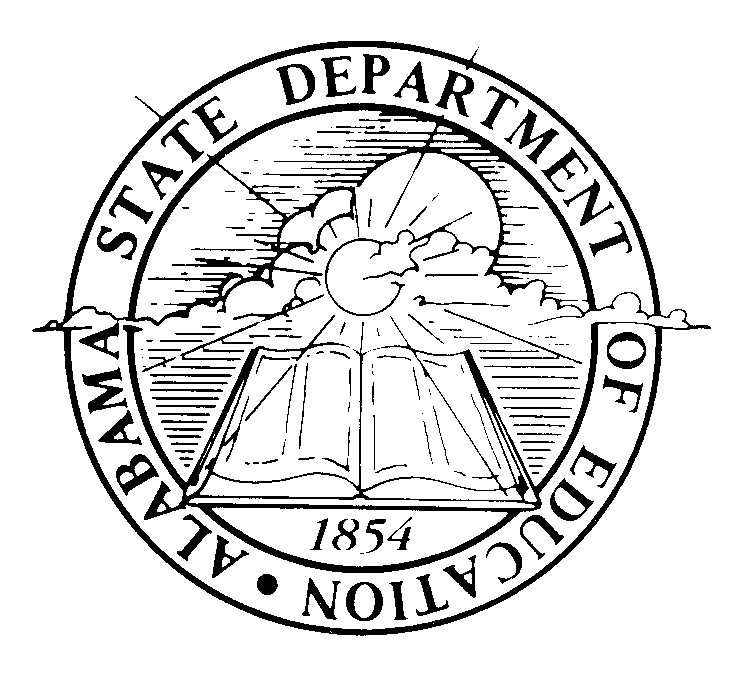       Tallapoosa County2023-2024 School Year      School-Parent CompactSAMPLE TEMPLATENOTE:   Each school receiving funds under Title I, Part A of Every Student Succeeds Act of 2015 (ESSA) must develop a written school-parent compact jointly with parents for all children participating in Title I, Part A activities, services, and programs.  That compact is part of the school’s written parental engagement plan developed by the school and parents under section 1116(d)(2)(D) of the Every Student Succeeds Act of 2015.  The compact must outline how parents, the entire school staff, and students will share the responsibility for improved student academic achievement and the means by which the school and parents will build and develop a partnership to help children achieve the State’s high standards.  Schools and parents may use the sample template below as a framework for the information to be included in their school-parent compact.  Schools and parents, in consultation with students, are encouraged to include other relevant and agreed upon activities and actions as well that will support effective parental involvement and strengthen student academic achievement. *          *          *          *          *(Horseshoe Bend School)SCHOOL-PARENT COMPACTThe            Horseshoe Bend School           , and the parents of the students participating in activities, services, and programs funded by Title I, Part A of the Every Student Succeeds Act of 2015 (ESSA) (participating children), agree that this compact outlines how the parents, the entire school staff, and the students will share the responsibility for improved student academic achievement and the means by which the school and parents will build and develop a partnership that will help children achieve the State’s high standards.This school-parent compact is in effect during the school year     2023-2024              .REQUIRED SCHOOL-PARENT COMPACT PROVISIONSSchool ResponsibilitiesThe        Horseshoe Bend School        will:Provide high-quality curriculum and instruction in a supportive and effective learning environment that enables the participating children to meet the State’s student academic achievement standards as follows:		We will ensure that each teacher has a certificate and teaching in the area that he/she is   certified in.  If we have a teacher not certified we will notify parents by letter.  We will check lesson plans on a consistent basis and conduct formal and informal observations.Hold parent-teacher conferences (at least annually in elementary schools) during which this compact will be discussed as it relates to the individual child’s achievement.  Specifically, those conferences will be held:We will provide parent-teacher conference on a needs basis throughout the year to ensure that parents are informed on their individual child’s achievement.Provide parents with frequent reports on their children’s progress.  Specifically, the school will provide reports as follows:Progress reports will be sent home or parents may view grades every three weeks for to monitor their child’s progress in each class. Provide parents with reasonable access to staff.  Specifically, staff will be available for consultation with parents as follows:Administration has an open door policy for parents.  Parents can call and schedule an appointment to see their child’s teacher.  Parents may contact administration via phone call, email or message on Facebook page.Provide parents opportunities to volunteer and participate in their child’s class, and to observe classroom activities, as follows:Parents have full access to all activities unless restricted by COVID guidelines and district/school procedures. Ensure regular two-way, meaningful communication between family members and school staff, and, to the extent practicable, in a language that family members can understand.We will use Facebook, Myschoolcast, HBS website and email to communicate with parents about upcoming events and/or announcements  Parent ResponsibilitiesWe, as parents, will support our children’s learning in the following ways:Monitoring attendance.Making sure that homework is completed.Volunteering in my child’s classroom.Participating, as appropriate, in decisions relating to my children’s education.Promoting positive use of my child’s extracurricular time.Staying informed about my child’s education and communicate with the school by promptly reading all notices from the school or the school district.Serving, to the extent possible, on advisory groups, such as Title I advisory committees and parent and family engagement committees.Student Responsibilities (revise as appropriate to grade level)We, as students, will share the responsibility to improve our academic achievement and achieve the State’s high standards.  Specifically, we will:Do my homework every day and ask for help when I need to.Come to school prepared each day.Read at least 30 minutes every day outside of school time.Give to my parents or the adult who is responsible for my welfare all notices and information received by me from my school every day.________________________	_______________________	______________________School Representative Signature	      	      Parent Signature(s)		               Student Signature______________________	_________________________	______________________     Date				    Date				         Date